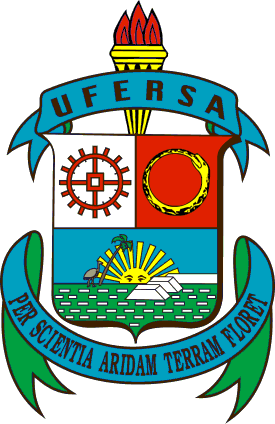 UNIVERSIDADE FEDERAL RURAL DO SEMI-ÁRIDO PRÓ-REITORIA DE ASSUNTOS ESTUDANTISRELATÓRIO SEMESTRAL DA BOLSA APOIO AO ESPORTESEMESTRE:  	IDENTIFICAÇÃO:Bolsista:Orientador: Local:	DESEMPENHO:CRONOGRAMA DE ATIVIDADES DESENVOLVIDAS:Assinatura do Bolsista	Assinatura do OrientadorVisto da PROAC:Marque um X nas alternativas:1-Ruim  2-Regular	3-Bom	4-Otimo12342.1.Os principais objetivos da Bolsa para o período foram alcançados2.2.O cronograma de atividades foi executado2.3.A atuação do Bolsista2.4.Iniciativa e interesse na execução das atividades2.5.Qualidade do trabalho2.6.Disciplina e cumprimento de horário2.7.Condições para o desenvolvimento do trabalhoAtividadesMesesMesesMesesMesesAtividades